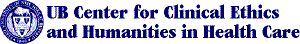 Center for Clinical Ethics and Humanities in Health CareBioethics BulletinEditor: Tim Madigan
October 1996Volume Three, Number TenCo-Directors: Gerald Logue, MD and Stephen Wear, PhD
Associate Director: Jack Freer, MD
Research Associates: Charles Jack and
Adrianne McEvoy Address: Center for Clinical Ethics and Humanities in Health Care
Veteran's Affairs Medical Center 
3495 Bailey Avenue Buffalo, NY 14215Telephone: 862-3412 FAX: 862-4748
Website: http://wings.buffalo.edu/faculty/research/bioethics/
Send E-mail to: wear@acsu.buffalo.edu. Newsletter DistributionThe Center newsletter can be delivered to you via e-mail or fax (or paper if necessary). To receive it by fax, call 862-3412 and give us your fax number. To receive the newsletter by email, forward your request to Jack Freer, MD jfreer@buffalo.edu and your name will be added to BIOBUL-LIST. A second list (BIOETH-LIST) is maintained for local announcements and discussion in addition to newsletter distribution.Upcoming Center MeetingsThe Center currently has three committees: Community Affairs, Education and Research. All Center members are welcome to participate in these committees.Center Reading GroupThe Center has established a reading and research group, the purpose of which is to discuss in-progress publications and encourage new publications mad allied research activities. The group has chosen to focus on the general area of "death and dying" during the Fall/Spring semesters. There will be two meetings held in October, at the Center for Inquiry, 1310 Sweet Home Road, between Maple and Rensch Roads (look for the twin red-and-white gates). The dates are October 9 and October 30. On October 9th Sherrie Lyons and Jim Moran will lead a discussion keyed to the article by Charles Baron, Dan Brock, et al. entitled "A Model Act to Authorize and Regulate Physician-Assisted Suicide," Harvard Journal on Legislation, Vol. 33, No. 1 (1996), pp. 1-34, which attempts to formulate specific policy guidelines for the legalization of active euthanasia. Newcomers are welcome. Contact Adrianne McEvoy at the Center (862-3412) for information and materials.Ethics Grand Rounds(Sponsored by the Center Community Affairs Committee)Wednesday, October 16, 8:00 AM - 9:00 AM. Kenmore Mercy Hospital. "Considerations Surrounding Brain-death Dilemmas in a Young Adult". Co-chairpersons Sr. Sally Maloney and Norman Chassin, MD, invite all interested parties to attend the city-wide Ethics Grand Rounds at the newly reconstructed Kenmore Mercy Hospital, 2950 Elmwood Avenue, Kenmore. The one-week hospital course of a previously healthy 35 year old man, found unresponsive on the floor of his work station and who was resuscitated and brought to the Emergency Room for admission, will be described briefly by those responsible for his care: ICU nurses, cardiologist, neurologist, Pastoral Care Counselor and transplant manager. Additionally, Brad Truax (Medical Director at Erie County Medical Center) will discuss proposed statewide guidelines in managing brain death issues, and Richard Hull (former chairman, Kenmore Mercy Hospital Ethics Committee) will summarize the ethical principles operative in this case.Center to Co-Sponsor LecturesPieter Admiraal, MD, one of the leading exponents of the Netherlands' euthanasia policy, will be giving a public lecture on Thursday, September 26 at 7:00 PM, at the Center for Inquiry, 1310 Sweet Home Road, Amherst. He will be joined by Marilynne Seguin, RN, executive director of the Canadian organization Dying With Dignity. Further details, including the lecture topic and time, will be given in the next "Bioethics Bulletin."The Center for Clinical Ethics and Humanities in Health Care will also be sponsoring a presentation on Friday, October 18 at 7:00 PM by Olgierd Lindan, MD, on "Medical Quackery and New Age Medicine." Dr. Lindan is a longtime collector of controversial medical devices and is the proprietor of his own museum in Cleveland, Ohio. He will be demonstrating several bogus cures from his own collection. For details on these two events, please contact Tim Madigan at 636-7571 or timmadigan@aol.comFiedler SymposiumLeslie Fiedler, Samuel L. Clemens Professor at the SUNY-Buffalo Department of English, has just published a new book with David R. Godine Publishers, entitled _The Tyranny of the Normal: Essays on Bioethics, Theology and Myth_. It deals extensively with such medical ethics issues as the removal of life support, the role that doctors play in our society, the trend back to herbal medicine, the reasons people fear to donate their organs, and the media representation of nurses. A special symposium to honor Fiedler and his new work will be held on Friday, November 8th at 4:00 PM at the Center for Inquiry, 1310 Sweet Home Road. Stephen Wear, Jack Freer and Tim Madigan will discuss various aspects of the book, and Fiedler will respond. Further details will be provided in the next Bioethics Bulletin.Upcoming LecturesFriday, October 4. Hospice Clinical Education Day. "Healing Words: Communicating with the Seriously Ill or Dying Patient". A series of workshops will be offered featuring J. Donald Schumaker, Psy.D, president & CEO of the Hospice Association; Robert Milch, MD, medical director of Hospice Buffalo; Lauren Michalakes, MD, Hospice physician; Robert Stall, MD, medical director of Kresge Residence; Judith Skretny, vice president, Life Transitions Center; and Robert Fink, Hospice chaplain. To register, contact Joyce Ortman at Life Transitions Center, 836-6460.Thursday, October 10. National Primary Care Day. "The Rewards of a Primary Care Practice". Atrium of the Biomedical Education Building (Formerly C/F/S Addition). Hosted by the SUNY-Buffalo Medical Student Primary Care Club and the Primary Care Resource Center (PCRC). A talk show for medical students and primary care faculty. Lunch will be provided. Guest Panelists: Lisa Benson, MD, General Internist, SUNY-Buffalo Assistant Dean for Curricular Affairs; Roseanne Berger, MD, Family Physician and SUNY-Buffalo Associate Dean for Graduate Medical Education; Marty Hoffman, MD, Pediatrician, Health Care Plan, Springville Pediatrics. For details, call Patricia Krupp at the Primary Care Resource Center, 829-3176.Friday, October 11. Fourth Annual Braunschiedel Adolescent Lecture: "Adolescent Depression and Suicide". Presenter: David Brent, MD - University of Pittsburgh. Childrens Hospital, 219 Bryant Street, Kinch Auditorium. Pediatric Grand Rounds. Sponsored by the SUNY-Buffalo School of Medicine and Biomedical Sciences. 8:00 AM - 9:00 AM. Approved for 1.0 hours of AMA/PRA Category 1 credit. For further information contact Marcia Chelminiak, Office of Pediatric Medical Education, 878-7355.Friday, October 25. "Teaching and Learning in the Clinical Setting". Presenter: Janet Palmer Halfer, EdD, Associate Director for Faculty Development, Harvard Medical School. Lippshutz Room, Biomedical Education Building (formerly the C/F/S Addition). For further information, contact Patricia Krupp at the Primary Care Resource Center, 829-3176.Sunday, November 3. Gerald Jampolski, founder of the Center for Attitudinal Healing, will speak about "love, intimacy and death" on Hospice Buffalo's Mitchell Campus in Cheektowaga, from 3:00 PM to 6:00 PM. This lecture is sponsored by the Hospice Association and the Unity Church of Practical Christianity. The cost is $35.00. To register, call the Life Transitions Center by October 25, 1996 at 836-6460.Does the Body Matter?As part of next fall's 150th anniversary celebration, SUNY-Buffalo is sponsoring a major academic symposium entitled "Does the Body Matter? A SUNY-Buffalo Sesquicentennial Symposium on Frontiers of Knowledge in Nature, Society and Culture.", on Friday, October 4 at the Slee Concert Hall, North Campus. This will bring together a distinguished group of scholars: Gerald Edelman, Nobel-Prize winning neuroscientist; N. Katherine Hayles, leading cultural critic of changing technologies; Bruno Latour, sociologist of science; Richard Lewontin, biologist-critic of the human genome project; Margaret Locke, anthropologist of non-Western cultures; and a panel of notable SUNY-Buffalo faculty. The symposium will address the ongoing redefinition of the human body in contemporary society. It is free and open to the public.Symposium on Ethics and Values in Medicine and the Biomedical SciencesIn conjunction with the SUNY-Buffalo Sesquicentennial celebration, the Center is helping to sponsor a major symposium, to be held from November 14-16. Speakers include H. Tristram Engelhardt, Jr. (Rice University and Baylor University School of Medicine), Lawrence McCullough (Baylor University School of Medicine), E. Haavi Morreim (University of Tennessee Medical School), Eric Juengst (Case Western Reserve University, Dorothy Nelkin (New York University), Kathryn Montgomery Hunter (Northwestern University Medical School), Julie Rothstein (Yale University), and Howard Brody (Michigan State University. For registration information and further details, contact:Professor James Bono, phone: 645-2282; e-mail: hischaos@acsu.buffalo.edu.Memorial Society MeetingThe Greater Buffalo Memorial Society, Inc. will hold its annual membership meeting on Sunday, October 13 at 2:30 PM, in the Parish Hall of the Unitarian Universalist Church of Buffalo, 695 Elmwood Avenue, Buffalo. Dr. Thomas T. Frantz, Chairman of the Department of Counseling and Educational Psychology at SUNY-Buffalo, will speak on "Bringing Comfort to Grieving People". A SUNY-Buffalo faculty member since 1967, Dr. Frantz is founder of three groups that provide emotional counseling and support for terminally ill patients and bereaved families and individuals: the Life Transition Center, Compassionate Friends, and the Suicide Bereavement Group. Dr. Frantz has given more than 1,300 invited keynote addresses, workshops, lectures and in-service training sessions on death and dying, stress, and often terminal illness. for further information, contact Ted Bianiek a 837-8636.Hospice NewsThe fourth Festival of Fine Wine and Friends, Hospice's annual fundraiser, will be held on Friday, October 11 at the Harbor View Room in the new Marine Midland Arena. For details, call the Hospice Foundation of Western New York at 686-8090.Anti-Euthanasia Web PagePatrick Pullicino, a neurologist at Buffalo General Hospital, has set up a web page for physicians against euthanasia: http://www.wp.com/JMV/Anti-Euthanasia If you would like further information, contact Pullicino at 859-7521, or pager 629-1284.Members CornerThe Members Corner is designed to note research, presentations and published articles and books by Center members. Please send all such information to the newsletter editor so that the Center can keep members informed about the work occurring in this area.Pollock, D. "Dilemmas in Healing and the Body Politic: Dilemmas of Doctoring in Ethnographic Fieldwork", a special issue of Anthropological Quarterly, vol. 69, no. 3, pp. 149-158, July 1996. Comments and SuggestionsYour comments and suggestions regarding this newsletter are encouraged. Please send them to the Center address, or by e-mail to the newsletter editor, Tim Madigan - timmadigan@aol.com. We also need information on upcoming events that would be of interest to Center members. The deadline for the next newsletter is October 15th.